                                            
SLUTRAPPORT

TVÅÅRIGA SAMARBETSAVTAL
KRONPRINSESSAN VICTORIAS FOND                                            
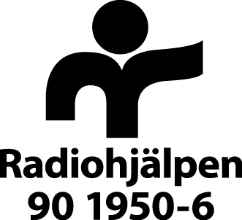 KONTAKTUPPGIFTER
UPPGIFTER OM AKTIVITETERNA ÅR 2
Beskriv aktiviteterna uppställda i kronologisk ordning. Använd ett separat blad om utrymmet inte räcker till.
Vad gjorde ni, antal gånger, antal medhjälpare och deltagare, under hur lång tid etc.BESKRIV DE FÖRÄNDRINGAR SOM INTRÄFFAT OM AKTIVITETEN INTE GENOMFÖRDES ENLIGT ANSÖKAN OCH BESLUTUPPFYLLDES SYFTE OCH FÖRVÄNTAT RESULTAT?MEDHJÄLPARNAS NAMN OCH KONTAKTUPPGIFTERFINANSIELL RAPPORT AV HELA PERIODEN (ÅR 1 och ÅR 2) 
                                                                                        Sökta belopp                    Antal                          Kostnad/st.             Utfall/redovisad summaSlutrapportering av hela projektet (År 1 och 2) ska granskas av en extern oberoende revisor och genomföras enligt Radiohjälpens revisionsinstruktion, se avtal. Revisionskostnaden får uppgå till maximalt 10 000 kr.Obs! I Radiohjälpens uppdrag ingår information och återrapportering. Vi ber er därför om digitala bilder från aktiviteten. Gör så här:
- Välj ut ett par bilder. 
- Skicka ett mail till radiohjalpen@svt.se med bilderna bifogade i JPG-format.
- Skriv några rader om vad det är vi ser, projektnummer samt fotograf.
- Tänk på att personer på bild måste ha gett sitt godkännande.
Vi har tagit del av och godkänner slutrapporten enligt villkor i avtalet:
Genom signering är parterna införstådda med att viss information om parternas representanter sparas för att möjliggöra uppföljning och dialog gällande den verksamhet som finansieras av Radiohjälpen.Ort och datumNamn	NamnFirmatecknare	Controller/Ekonomiansvarig…………………………………………………………                         ………………………………………………………..Underskrift                                                                        UnderskriftRadiohjälpen godkänner elektronisk signering med svenskt BankIDBlanketten kan också signeras, skannas och mailas till oss

Maila till nationellt.radiohjalpen@svt.seFöreningens/organisationens namnProjektnummer Start- och slutdatum År 1
     Beviljat belopp för År 1Start- och slutdatum för År2Beviljat belopp för År 2Totalt beviljat belopp enligt avtalKontaktpersonFöreningens gatuadressFöreningens postadressE-mail Telefonnummer 1.     
2.      3.      osv.ResaLogiMatÖvrigt (specificera)Adm/rev.enl. avtal eller max 7 %Summa      Summa        